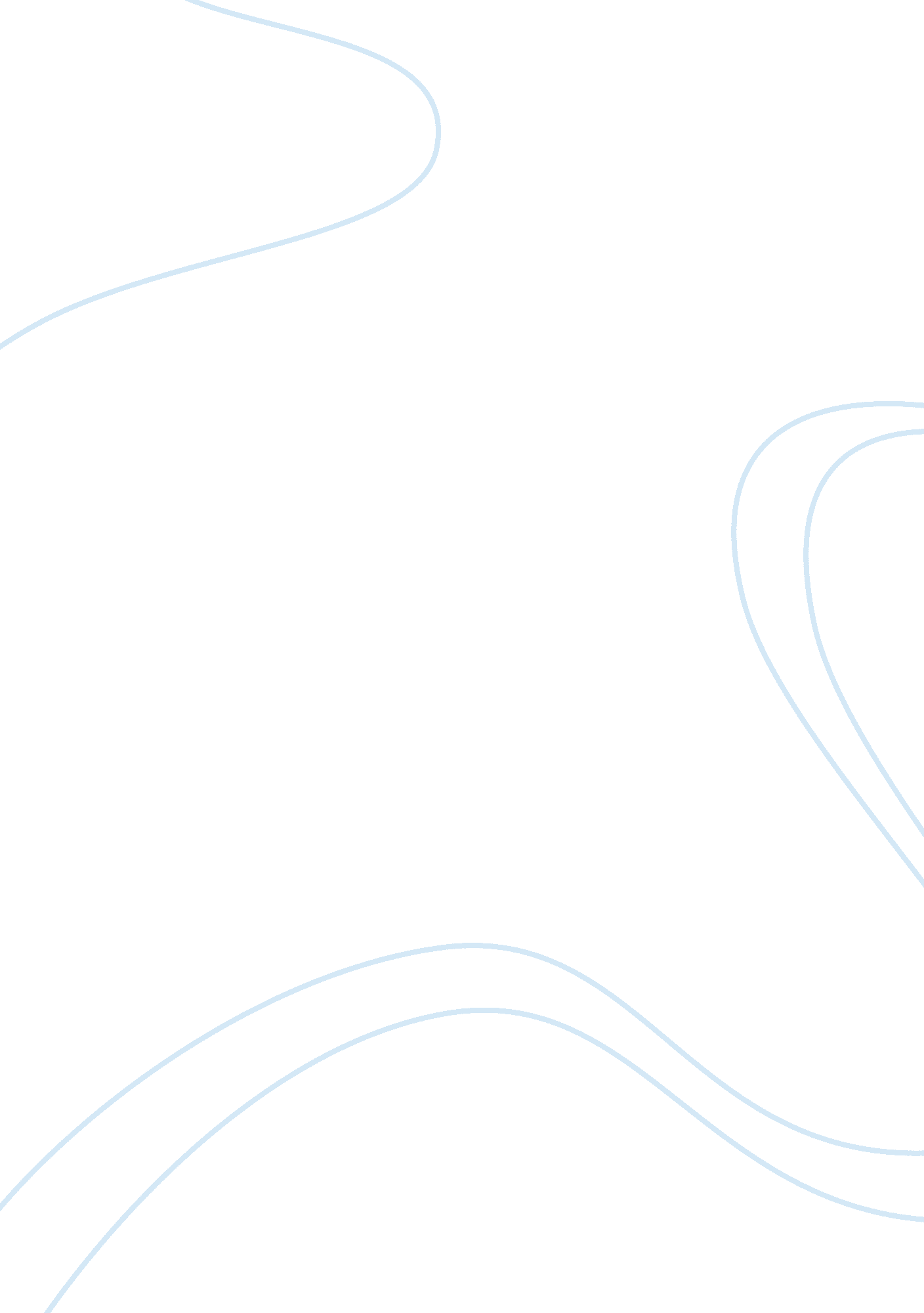 Aspects of visual imagesArt & Culture, Artists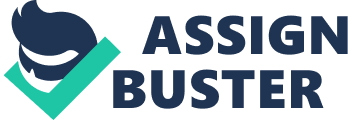 Aspects of visual images Visual art play a significant role in the economic, social, and political development in society. Besides, visual arts provide entertainment, pleasure, and creative and critical thinking. There are three aspects of visual arts inclusive representational, abstract, and non-objectivity. The three terms are quite confusing and have often remained used interchangeably. However, the three terms have deferring definitions as discussed below. 
Representational 
It is the easiest to identify of all the three types of visual art. Representational artwork usually represents things that are easily recognizable by most people like buildings, and people (Reavey and Johnson 23). An artist called Paleolithic started it millions of years ago. Representational art is not only fascinating but also thrilling given the fact that it started back in history. Besides, representational artwork presents the biggest amount of artwork done over the years. Notably, representational art majorly deals with ideas, styles, reality and impression hence distinguishes actual subjects from reality (Reavey and Johnson 25). The ease with which people identify representational artworks makes them like the aspect. Some of the representational artwork determined from the provided pieces of artwork includes Les Demoiselles d’Avignon by Pablo Picasso, and the rocky Mountains by Albert Bierstadt 
Abstract 
Abstract artwork concentrates more on geometry and shapes hence it is not easy to recognize objects depicted by the artwork. Artists who embrace abstract artwork argue that the aesthetic value of a painting is more attracting than representational characteristics (Reavey and Johnson 29). They support their arguments by stating that use of geometry for instance figures, color, shapes, and circles make a piece of work more attractive. Abstraction gained momentum in the 19th century when artists started to view artwork in a more intellectual manner (Reavey and Johnson 32). Abstraction artists see artwork as a profession just like any other hence, the application of aesthetics enhances quality work. However, due to many similarities between abstract and non-objectivity many people usually fail to distinguish the two. The main difference between abstract and non-objectivity is that abstract artists begin their work with a real subject. Nonobjective artists do not choose from real objects. The identified abstraction images include Nude Descending a Staircase by Marcel Duchamp and starry night by Vincent van Gogh 
Non- objectivity 
Non-objectivity is as simple type of visual art. Non-objectivity artists do not get their inspiration from the natural world. They purely use geometry, aesthetics and color in their work (Reavey and Johnson 43). Non-objective art has several advantages inclusive aesthetic quality because it focuses on beauty rather than reality. Additionally, non-objectivity can never age because it does not refer to the natural world. Besides, its significance will last as long as it takes because judging of paintings focuses mainly on the work not the inspiration (Reavey and Johnson 46). Non-objectivity images include black lines by Vasily Kandinsky and Black Square by Kazimir Malevich. 
Reference 
Reavey, P., & Johnson, K. (2012). Visual approaches: Using and interpreting images. SAGE Visual Methods, 167. 